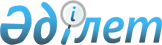 Об изменениях в административно-территориальном устройстве Лебяжинского района Павлодарской области.Решение Павлодарского областного Маслихата от 24 декабря 2004 года N 88/9. Зарегистрировано Департаментом юстиции Павлодарской области 11 января 2005 года за N 2858.



       В соответствии с подпунктом 4) пункта 1 статьи 6 
 Закона 
 Республики Казахстан "О местном государственном управлении в Республики Казахстан" и подпунктом 3) статьи 11 
 Закон 
 Республики Казахстан "Об административно - территориальном устройстве Республики Казахстан" совместным решением Маслихата и акимата Лебяжинского района от 22 октября 2004 года N 6/9 "О изменении границ Майкарагайского, Шакинского сельских округов и передаче села Шоктал из административно-территориального подчинения Майкарагайского сельского округа в административно-территориального подчинение Шокинского сельского округа", постановлением акимата области N 278/9 от 17 ноября 2004 года "Об изменениях в административно-территориальном устройстве Лебяжинского района Павлодарской области", областной Маслихат и акимат области

 

РЕШИЛИ:



       1. Внести в административно-территориальное устройство Майкарагайского, Шакинского сельских округов Лебяжинского района путем передачи территории села Шоктал с общей площадью земли 7490 га из Майкарагайского сельского округа в Шакинский сельский округ.



       2. Контроль за выполнением данного решения возложить на постоянную комиссию областного Маслихата по вопросам обеспечения прав, законных интересов граждан и информационной политики. 


      Председатель сессии А. Гуськов



      Аким области К. Нурпеисов



      Секретарь областного Маслихата Р. Гафуров


					© 2012. РГП на ПХВ «Институт законодательства и правовой информации Республики Казахстан» Министерства юстиции Республики Казахстан
				